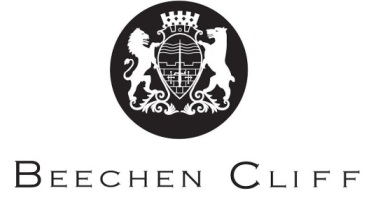 Classical Civilisation A Level 2018Year 1: The World of the HeroImperial Image: Augustan RomeRoman BritainYear 2:The World of the Hero continuedImperial Image: Augustan Rome continuedA class choice between Greek Religion,  Love and Relationships, Politics of the Late Republic or Democracy and the Athenians